I hereby declare that all above information are true and correct the best of my knowledge and belief. Place: Abu Dhabi                                                                                                                                                   Rashad Date: 29/10/2017RASHAD Senior Logistics Admin Executive  (Warehouse & Logistics)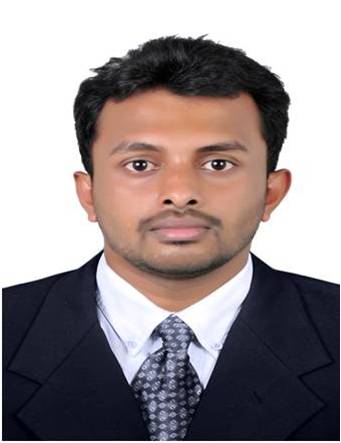 Email Address:  rashad.373928@2freemail.com AREAS OF EXPERTISEWarehouse management Distribution SAP ( Sales and Distribution)Stock control Supply chain process SAP (Business One)PERSONAL SKILLS PlanningSelf-motivatedGood communication skill(Oral & Written)  Malayalam, Hindi English  PERSONAL DETAILS D.O.B :  14 April 1990Civil Status :  SingleGender : MaleNationality :  IndianVisa Type :Visit Visa( Available Till 06-01-2018Objectives     An enthusiastic Warehousing & Logistics Sr. Logistics Admin Executive with drive, determination and a proven ability to oversee the efficient receipt, storage and despatch of a wide range of goods. Having the necessary management skills required to administer, improve and develop a warehouse to achieve maximum efficiency, effectiveness and quality of service. A hard working, pro-active individual with an upbeat positive attitude, who also has extensive knowledge of working practices, recruitment, pay, conditions of employment and diversity issues. Currently looking for a management position that offers variety and the opportunity to develop both personally and professionally.  experienceProfile (28-05-2014 TO 18-08-2017)A&M Enterprises 3PL Logistics & Warehousing (CFA) For Whirlpool of India Ltd /Warehouse & Logistics Senior Logistics Admin Executive |45/1 Heggadadevanapura, Village, Dasanapura Hobli, Bangalore North TalukKarnataka India.A&M enterprises is a fast growing 3PL, Logistics and warehousing Solutions Company They are the CFA for whirlpool of India Ltd one of the leading Home appliance MNC Company With a leading market, minimum of 15000 QTY of sales per month, for providing such a support to this company its need a highly efficient manpower and infrastructure, A&M is one of the WMS & Logistics solutions for Whirlpool in Karnataka India, all the works under taking by the A&M is under the Whirlpool company norms and SOP.Role and Reports The role reports to the Warehouse & Operation Manager and was responsible to support the warehouse in charge & supervisors in inventory management, coordinating with the sale team for the planning of day to day warehouse operations & coordinating with transporters & freight carriers  for the smooth operations in supply chain and distributions.ResponsibilitiesResponsible for assisting Warehouse Manager in the successful implementation of planning in day to day operations. Handling day to day INBOUND & OUTBOUND operations. FIFO management.Inventory with storage locations for finished, repair & defective goods in physically and SAP also.     Preparation of sales return note for sales returned goods & defective return goods from the TP, s & distributors in SAP. Process & policy Management with company norms and SOP. Coordinating with sales team for the day today planning and operations.  Coordinating & maintaining good relationship with freight carriers & transporters for the smooth flow of transportation.Route Planning for despatch & Pickups. Provide support to the Warehouse in charge & supervisors for maintaining stock inventory in physically & systematically.Preparation of daily & monthly sales & logistics reports for the managers. Ensuring the operations done within the company norms and SOP.Maintains documents for the monthly and yearly AUDIT, s.Ensuring the consignments’& shipments were despatching with the all documents that is required for the clearing and forwarding like tax notes, LR & WAY BILLS. Liquidation of graded stocks throws grade vendors & clearing the unaccounted and graded stocks from the warehouse. Monthly Physical verification of stocks.     5S and CFT implementation & daily activities.  Ensuring the consignments’ and shipments to reach the customers & TP, s at the prior time.Preparation & reconciliation of freight bills.Preparing periodic reports to compare budgeted costs to actual costs.Handling petty cash.Preparation of Monthly CFA claim bills and tacking and outstanding Payment of clients.Accounting of cash receipts, payment vouchers, and adjustment Entries, Debit & credit notes scrutinizing of accounting ledgers in post accounting in Tally ERP.9.Monitor logistics & Warehouse cost & expenses.Handling payroll of 50-75 employees’.skills& experience Key AchievementsIntroduced better inventory management process 5s Implementation Increased hourly productivity throw better monitoring system  Achieved the seasonal target of  25000 Qty of sales within the time by giving maximum support to the team Developed excellent working relationship with freight forwarders and transporters to avail vehicles and trucks in crucial times Monthly PV SAP vs Physical Maintained proper records and documentations and successfully completed annual audit done by the Whirlpool of India LTD     EducationMBA (Financial Management)Bharthiyar University 2013-2015B.com With Computer Application                                         Mahatma Gandi University 2009-2012